Добавление и изменение участка в основных данных пациента (автоматически по адресу и вручную)Путь по меню:  «Регистратура» - «Поиск медицинской карты» (Рис. 1). 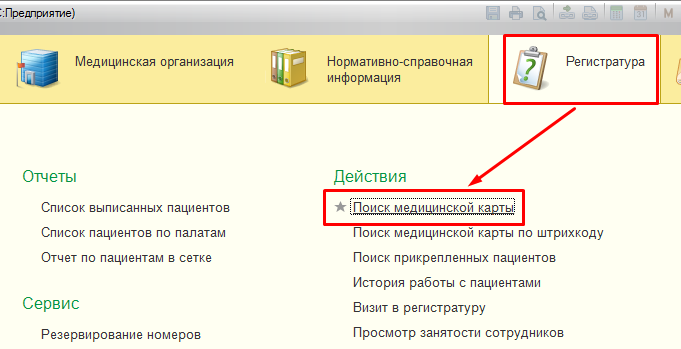 Рис. 1Откроется форма поиска пациента, после заполнения данных следует нажать кнопку «Найти по ФИО и дате рождения» (Рис. 2)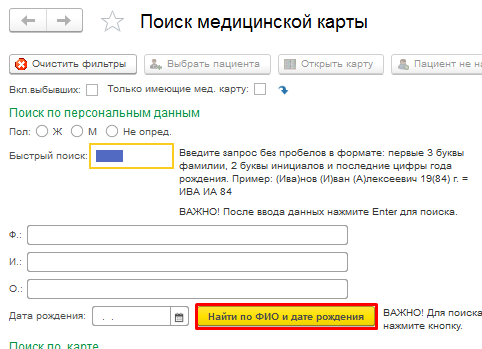 Рис. 2Далее необходимо выбрать подходящего пациента в правом разделе и нажать кнопку «Выбрать пациента» (Рис. 3)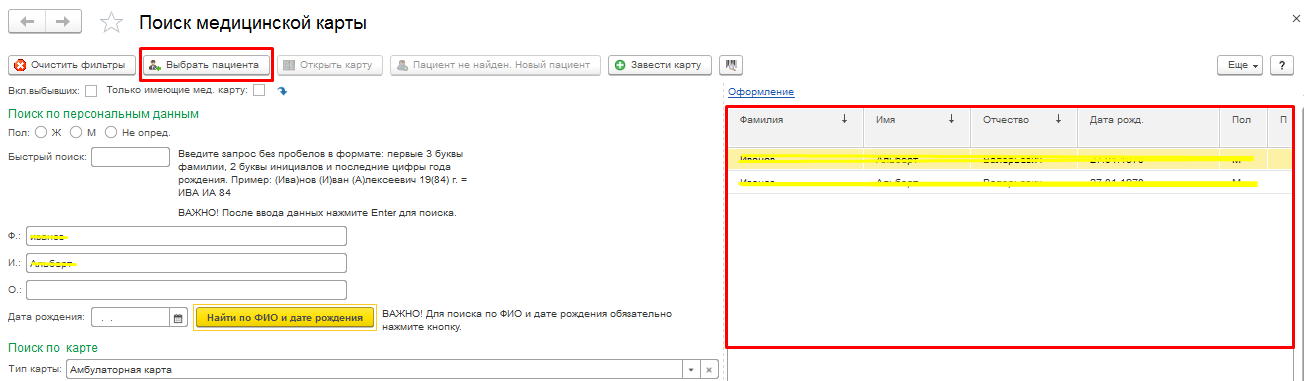 Рис. 3В разделе «Основные данные пациента» проверить прикреплен ли пациент к МО, нажав кнопку «Узнать прикрепление к МО» (Рис. 4): 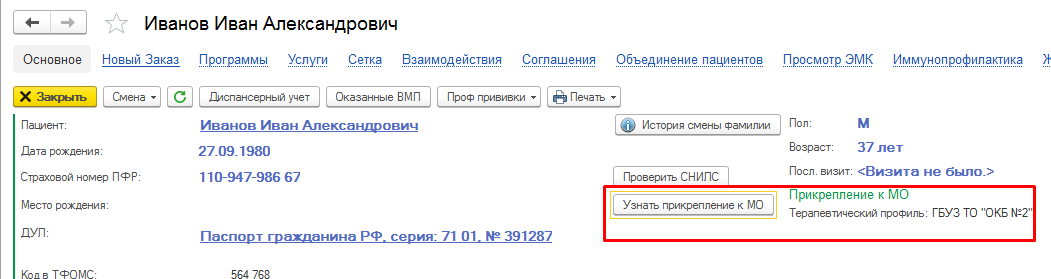 Рис. 4Есть ли у него адрес (Рис. 5):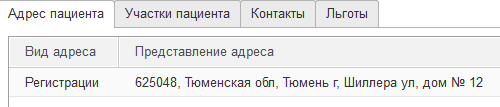 Рис. 5Участок добавляем через «Смена» - «Участков» (Рис. 6)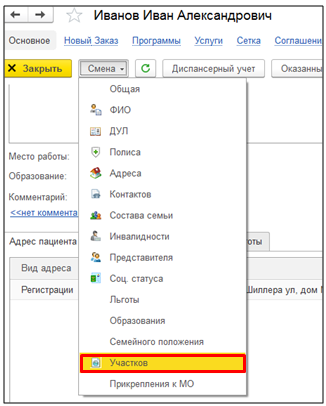 Рис. 6Откроется форма смены участка «Смена участка» (Рис. 7):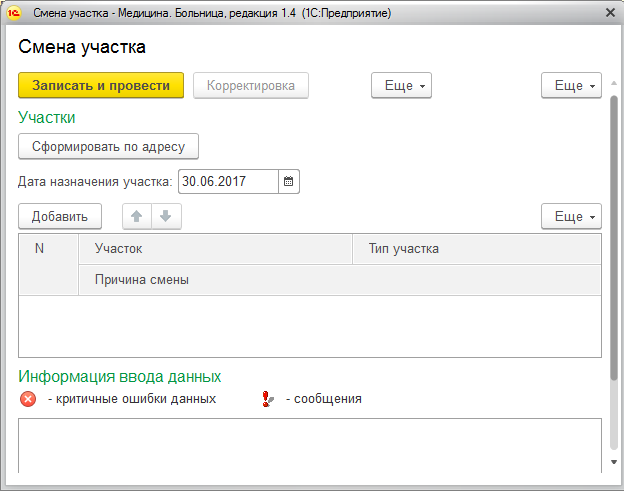 Рис. 7Если участок прикрепления совпадает с адресом регистрации, то нажать кнопку «Сформировать по адресу» (Рис 8):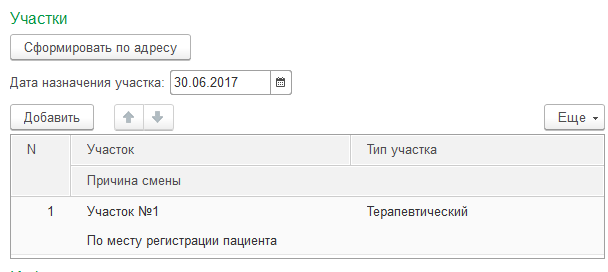 Рис. 8Участок будет добавлен автоматически.Вручную добавить участок можно через кнопку «Добавить». Откроется форма участков (Рис. 9):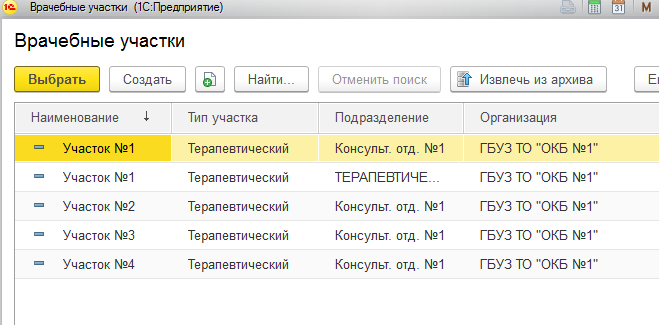 Рис. 9По нужному участку либо нажать двойным щелчком мыши, либо выделить и нажать кнопку «Выбрать». Участок добавлен (Рис. 10):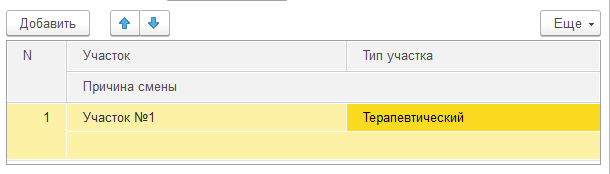 Рис. 10